 วัตถุประสงค์ 1. เพื่อศึกษาความพึงพอใจของผู้รับบริการจากการประกอบอาชีพอิสระของผู้สำเร็จการศึกษาหลักสูตรประกาศนียบัตรวิชาชีพชั้นสูง (ปวส.) ของมหาวิทยาลัยเทคโนโลยีราชมงคลศรีวิชัย ตามกรอบมาตรฐานคุณวุฒิอาชีวศึกษาแห่งชาติ 2. เพื่อนำข้อมูลจากการศึกษาความพึงพอใจและข้อเสนอแนะของผู้รับบริการจากการประกอบอาชีพอิสระ  ของผู้สำเร็จการศึกษาหลักสูตรประกาศนียบัตรวิชาชีพชั้นสูง (ปวส.) ของมหาวิทยาลัยเทคโนโลยีราชมงคลศรีวิชัย     ไปพัฒนาหลักสูตร การเรียนการสอน การกำหนดนโยบาย ทิศทางการดำเนินงานของมหาวิทยาลัย ตลอดจนคุณลักษณะอันพึงประสงค์ของผู้สำเร็จการศึกษา ส่วนประกอบของแบบสอบถามแบบประเมินนี้แบ่งออกเป็น 4 ตอนได้แก่	ตอนที่ 1 : ข้อมูลพื้นฐานของผู้ประกอบอาชีพอิสระ/ผู้ให้บริการตอนที่ 2 : ข้อมูลทั่วไปของผู้ตอบแบบประเมินตอนที่ 3 : ความพึงพอใจของผู้รับบริการจากการประกอบอาชีพอิสระของผู้สำเร็จการศึกษาตอนที่ 4 : ข้อเสนอแนะเพื่อการพัฒนา การกำหนดระดับความพึงพอใจกำหนดให้มี 5 ระดับคือ 1, 2, 3, 4, และ 5  โดยมีความหมายดังนี้ 5  หมายถึง	มีความพึงพอใจในระดับมากที่สุด	หรือ มีพฤติกรรมที่แสดงออกมากที่สุด4  หมายถึง  	มีความพึงพอใจในระดับมาก 	หรือ มีพฤติกรรมที่แสดงออกมาก3  หมายถึง  	มีความพึงพอใจในระดับปานกลาง	หรือ มีพฤติกรรมที่แสดงออกปานกลาง 2  หมายถึง  	มีความพึงพอใจในระดับน้อย 	หรือ มีพฤติกรรมที่แสดงออกน้อย1  หมายถึง  	มีความพึงพอใจในระดับน้อยที่สุด	หรือ มีพฤติกรรมที่แสดงออกน้อยที่สุด กรุณาระบุข้อความในช่องว่างหรือทำเครื่องหมาย  ลงในช่องสี่เหลี่ยม  หน้าข้อความตามสภาพความเป็นจริงผู้ประกอบอาชีพอิสระ/ผู้ให้บริการ เป็นผู้ระบุข้อมูลในตอนที่ 11.1 ชื่อผู้ประกอบอาชีพอิสระ/ผู้ให้บริการ : ....................................................................................................................1.2 ชื่ออาชีพ / กิจการ : ………………………………………………………………………………………………………………………………….1.3 ที่ตั้งกิจการ : เลขที่ ......................... หมู่ที่ .................. ตรอก/ซอย .............................. ถนน ..................................ตำบล/แขวง .............................. อำเภอ/เขต .............................. จังหวัด .............................. รหัสไปรษณีย์ ..................หมายเลขโทรศัพท์ : ............................................................ หมายเลขโทรสาร : ..............................................................E – Mail Address : …………………………………………………………………………………………………………………………………………เว็บไซต์หรือสื่อสังคมออนไลน์ : .........................................................................................................................................1.3 ผู้ประกอบอาชีพอิสระ/ผู้ให้บริการสำเร็จการศึกษาจาก [1] วิทยาลัยรัตภูมิ [1.1] สาขาวิชาการบัญชี	 [1.2] สาขาวิชาการตลาด	 [1.3] สาขาวิชาคอมพิวเตอร์ธุรกิจ	 [1.4] สาขาวิชาช่างยนต์	 [1.5] สาขาวิชาช่างไฟฟ้า [2] คณะครุศาสตร์อุตสาหกรรมและเทคโนโลยี	 [2.1] สาขาวิชาเทคโนโลยีปิโตรเลียม2.1 เพศ [1] ชาย			 [2] หญิง2.2 อายุ [1] อายุต่ำกว่า 25 ปี		 [2] 26 ปี – 35 ปี [3] 36 ปี – 45 ปี		 [4] อายุมากกว่า 46 ปี2.3 ความถี่ในการใช้บริการ [1] 1 – 2 ครั้ง/เดือน		 [2] 3 – 4 ครั้ง/เดือน [3] 5 – 6 ครั้ง/เดือน		 [4] มากกว่า 6 ครั้ง/เดือน2.4 สาเหตุในการใช้บริการ (เลือกตอบได้มากกว่า 1 ข้อ) [1] บริการหรือผลิตภัณฑ์ตอบสนองความต้องการ	 [2] ราคา ตรงตามความต้องการ [3] ช่องทางการในการรับบริการหรือจัดจำหน่าย	 [4] การให้บริการที่ดี [5] ลักษณะทางกายภาพ สะดวกต่อการเข้ารับการบริการ………………………………………………………………………………………………………………………………………………………………………………………………………………………………………………………………………………………………………………………………………………………………………………………………………………………………………………………………………………………………………………………………………………………………………………………………………………………………………………………………………………………………………………………………………………………………………………………………………………………………………………………………………ผู้ส่ง :ชื่อ – สกุล ผู้สำเร็จการศึกษา ..................................................................ที่อยู่ ...........................................................................................................................................................................................................................................................................................................................................หลักสูตรประกาศนียบัตรวิชาชีพชั้นสูง (ปวส.)สาขาวิชา .................................................................................................กรุณาส่ง :คณะ/วิทยาลัย .................................................................................มหาวิทยาลัยเทคโนโลยีราชมงคลศรีวิชัยเลขที่ ............... หมู่ที่ .......... ถนน ..................................................ตำบล ................................... อำเภอ ...............................................จังหวัด .............................................................................................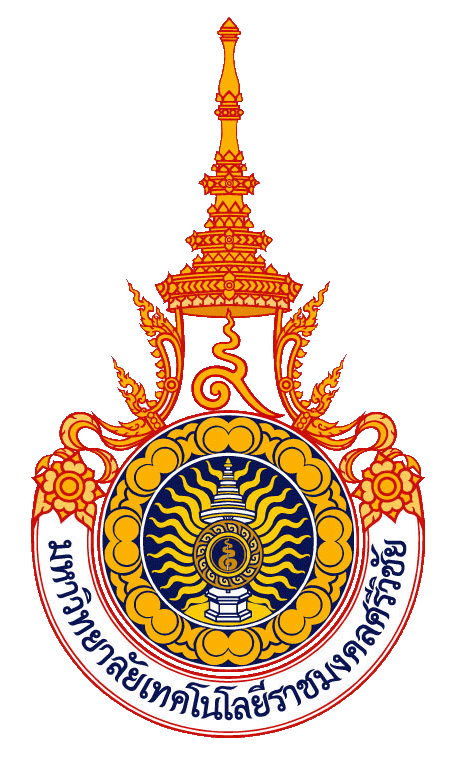 แบบประเมินความพึงพอใจของผู้รับบริการจากการประกอบอาชีพอิสระของผู้สำเร็จการศึกษาหลักสูตรประกาศนียบัตรวิชาชีพชั้นสูง (ปวส.) มหาวิทยาลัยเทคโนโลยีราชมงคลศรีวิชัยนิยามศัพท์ :ผู้ประกอบการอาชีพอิสระ	หมายถึง เจ้าของกิจการหรือผู้ที่ทำงาน / ประกอบธุรกิจในด้านต่างๆ นอกเหนือไปจากอาชีพลูกจ้าง / พนักงานส่วนราชการหรือองค์กรเอกชนที่ได้รับค่าตอบแทนเป็นค่าจ้างรายเดือนหรือรายวัน  หมายรวมถึง ผู้ที่ช่วยครอบครัวประกอบธุรกิจและได้รับค่าตอบแทนจากผลกำไร หรือ อาจมีความหมายว่า บุคคลที่เป็นเจ้าของกิจการที่ประกอบอาชีพหารายได้เองโดยไม่มีนายจ้าง ไม่อยู่ในฐานะลูกจ้าง เป็นนายตนเอง เป็นเจ้าของกิจการและปฏิบัติงานเองหรืออาจมีผู้ปฏิบัติงานด้วยก็ได้ตอนที่ 1 :ข้อมูลพื้นฐานของผู้ประกอบอาชีพอิสระ/ผู้ให้บริการตอนที่ 2 :ข้อมูลทั่วไปของผู้ตอบแบบประเมินตอนที่ 3 :ความพึงพอใจของผู้รับบริการจากการประกอบอาชีพอิสระของผู้สำเร็จการศึกษาประเด็นระดับความพึงพอใจระดับความพึงพอใจระดับความพึงพอใจระดับความพึงพอใจระดับความพึงพอใจประเด็น54321[1] ด้านคุณลักษณะที่พึงประสงค์ คุณธรรม จริยธรรม จรรยาบรรณวิชาชีพ พฤติกรรมลักษณะนิสัยและทักษะทางปัญญา[1] ด้านคุณลักษณะที่พึงประสงค์ คุณธรรม จริยธรรม จรรยาบรรณวิชาชีพ พฤติกรรมลักษณะนิสัยและทักษะทางปัญญา[1] ด้านคุณลักษณะที่พึงประสงค์ คุณธรรม จริยธรรม จรรยาบรรณวิชาชีพ พฤติกรรมลักษณะนิสัยและทักษะทางปัญญา[1] ด้านคุณลักษณะที่พึงประสงค์ คุณธรรม จริยธรรม จรรยาบรรณวิชาชีพ พฤติกรรมลักษณะนิสัยและทักษะทางปัญญา[1] ด้านคุณลักษณะที่พึงประสงค์ คุณธรรม จริยธรรม จรรยาบรรณวิชาชีพ พฤติกรรมลักษณะนิสัยและทักษะทางปัญญา[1] ด้านคุณลักษณะที่พึงประสงค์ คุณธรรม จริยธรรม จรรยาบรรณวิชาชีพ พฤติกรรมลักษณะนิสัยและทักษะทางปัญญา1.1 มีความซื่อสัตย์ สุจริตและมีจรรยาบรรณ1.2 ปฏิบัติตามกฎระเบียบ กฎหมายและกติกาสังคม1.3 มีความสุภาพเรียบร้อย สัมมาคาราวะ ให้เกียรติผู้อื่น1.4 ตรงต่อเวลา และความรับผิดชอบ [2] ด้านสมรรถนะหลักและสมรรถนะทั่วไป ความรู้และทักษะการสื่อสาร การใช้เทคโนโลยีสารสนเทศ การพัฒนาการเรียนรู้และการปฏิบัติงาน การทำงานร่วมกับผู้อื่น การใช้กระบวนการทางวิทยาศาสตร์ การประยุกต์ใช้ตัวเลข การจัดการและพัฒนางาน[2] ด้านสมรรถนะหลักและสมรรถนะทั่วไป ความรู้และทักษะการสื่อสาร การใช้เทคโนโลยีสารสนเทศ การพัฒนาการเรียนรู้และการปฏิบัติงาน การทำงานร่วมกับผู้อื่น การใช้กระบวนการทางวิทยาศาสตร์ การประยุกต์ใช้ตัวเลข การจัดการและพัฒนางาน[2] ด้านสมรรถนะหลักและสมรรถนะทั่วไป ความรู้และทักษะการสื่อสาร การใช้เทคโนโลยีสารสนเทศ การพัฒนาการเรียนรู้และการปฏิบัติงาน การทำงานร่วมกับผู้อื่น การใช้กระบวนการทางวิทยาศาสตร์ การประยุกต์ใช้ตัวเลข การจัดการและพัฒนางาน[2] ด้านสมรรถนะหลักและสมรรถนะทั่วไป ความรู้และทักษะการสื่อสาร การใช้เทคโนโลยีสารสนเทศ การพัฒนาการเรียนรู้และการปฏิบัติงาน การทำงานร่วมกับผู้อื่น การใช้กระบวนการทางวิทยาศาสตร์ การประยุกต์ใช้ตัวเลข การจัดการและพัฒนางาน[2] ด้านสมรรถนะหลักและสมรรถนะทั่วไป ความรู้และทักษะการสื่อสาร การใช้เทคโนโลยีสารสนเทศ การพัฒนาการเรียนรู้และการปฏิบัติงาน การทำงานร่วมกับผู้อื่น การใช้กระบวนการทางวิทยาศาสตร์ การประยุกต์ใช้ตัวเลข การจัดการและพัฒนางาน[2] ด้านสมรรถนะหลักและสมรรถนะทั่วไป ความรู้และทักษะการสื่อสาร การใช้เทคโนโลยีสารสนเทศ การพัฒนาการเรียนรู้และการปฏิบัติงาน การทำงานร่วมกับผู้อื่น การใช้กระบวนการทางวิทยาศาสตร์ การประยุกต์ใช้ตัวเลข การจัดการและพัฒนางาน2.1 มีการนำเทคโนโลยีสารสนเทศ สื่อสังคมออนไลน์หรือโปรแกรมคอมพิวเตอร์มาใช้ในการให้บริการ2.2 สามารถแก้ไขปัญหาในการให้บริการแก่ผู้รับบริการ2.3 การมีมนุษยสัมพันธ์ที่ดีต่อผู้รับบริการ2.4 การสื่อสารในการให้บริการแก่ผู้รับบริการ[3] ด้านสมรรถนะวิชาชีพ ความสามารถในการประยุกต์ใช้ความรู้และทักษะในสาขาวิชาชีพสู่การปฏิบัติจริง รวมทั้งประยุกต์สู่อาชีพ[3] ด้านสมรรถนะวิชาชีพ ความสามารถในการประยุกต์ใช้ความรู้และทักษะในสาขาวิชาชีพสู่การปฏิบัติจริง รวมทั้งประยุกต์สู่อาชีพ[3] ด้านสมรรถนะวิชาชีพ ความสามารถในการประยุกต์ใช้ความรู้และทักษะในสาขาวิชาชีพสู่การปฏิบัติจริง รวมทั้งประยุกต์สู่อาชีพ[3] ด้านสมรรถนะวิชาชีพ ความสามารถในการประยุกต์ใช้ความรู้และทักษะในสาขาวิชาชีพสู่การปฏิบัติจริง รวมทั้งประยุกต์สู่อาชีพ[3] ด้านสมรรถนะวิชาชีพ ความสามารถในการประยุกต์ใช้ความรู้และทักษะในสาขาวิชาชีพสู่การปฏิบัติจริง รวมทั้งประยุกต์สู่อาชีพ[3] ด้านสมรรถนะวิชาชีพ ความสามารถในการประยุกต์ใช้ความรู้และทักษะในสาขาวิชาชีพสู่การปฏิบัติจริง รวมทั้งประยุกต์สู่อาชีพ3.13.23.3[4] ระดับความพึงพอใจในการให้บริการในภาพรวมตอนที่ 4 :ข้อเสนอแนะเพื่อการพัฒนา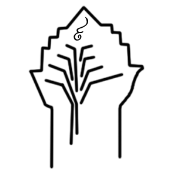 ขอขอบพระคุณเป็นอย่างสูงที่กรุณาสละเวลาตอบแบบสำรวจมหาวิทยาลัยเทคโนโลยีราชมงคลศรีวิชัย